Муниципальное бюджетное общеобразовательное учреждение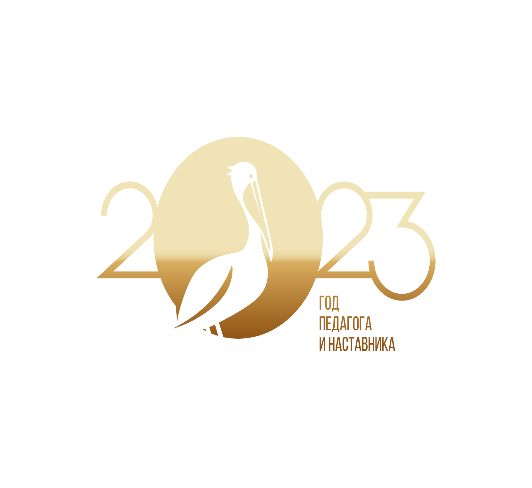 средняя общеобразовательная школа № 3им. атамана М.И. Платова346410, Ростовская область, г. Новочеркасск, пр. Ермака, 92/75тел. (8635) 22-80-88, 22-31-79Наставник - участник программы наставничества, имеющий успешный опыт в достижении жизненного, личностного и профессионального результата, готовый и компетентный поделиться опытом и навыками,  необходимыми для стимуляции и поддержки процессов самореализации и самосовершенствования наставляемого.Руководящие принципы наставникаНаставники слушаютПоддерживают зрительный контакт и посвящают наставляемым все свое вниманиеНаставники рекомендуютПомогают наставляемым найти направление в жизни, но не подталкивают ихНаставники рассказываютДают представление о перспективах наставляемого, помогают определить цели и приоритетыНаставники обучаютРассказывают о жизни, собственной карьере, личном и профессиональном опытеНаставники представляют свой опытПомогают наставляемым избежать ошибок и извлечь уроки из жизненных ситуацийНаставники доступныПредоставляют ресурс, источник опыта и знаний, которому наставляемый доверяет и к которому может обратитьсяНаставники критикуют, но конструктивноПри необходимости наставники указывают области, которые нуждаются в улучшении, всегда сосредоточивая внимание на поведении наставляемого, но никогда - на характереНаставники поддерживаютНезависимо от того, насколько болезненный опыт имеет наставляемый, наставник продолжает поощрять его учиться и совершенствоватьсяНаставники точныДают конкретные советы, анализируют, рефлексируют, что было сделано хорошо, что может быть исправлено или улучшено, что достигнуто, какие преимущества есть у различных действийНаставники неравнодушныНаставник интересуется образовательными успехами наставляемого, успехами в планировании и реализации карьеры, в личном развитииНаставники успешныНе только успешны сами по себе, но и способствуют успехам других людейНаставники вызывают восхищениеПользуются уважением в своих организациях и обществе